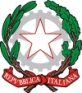 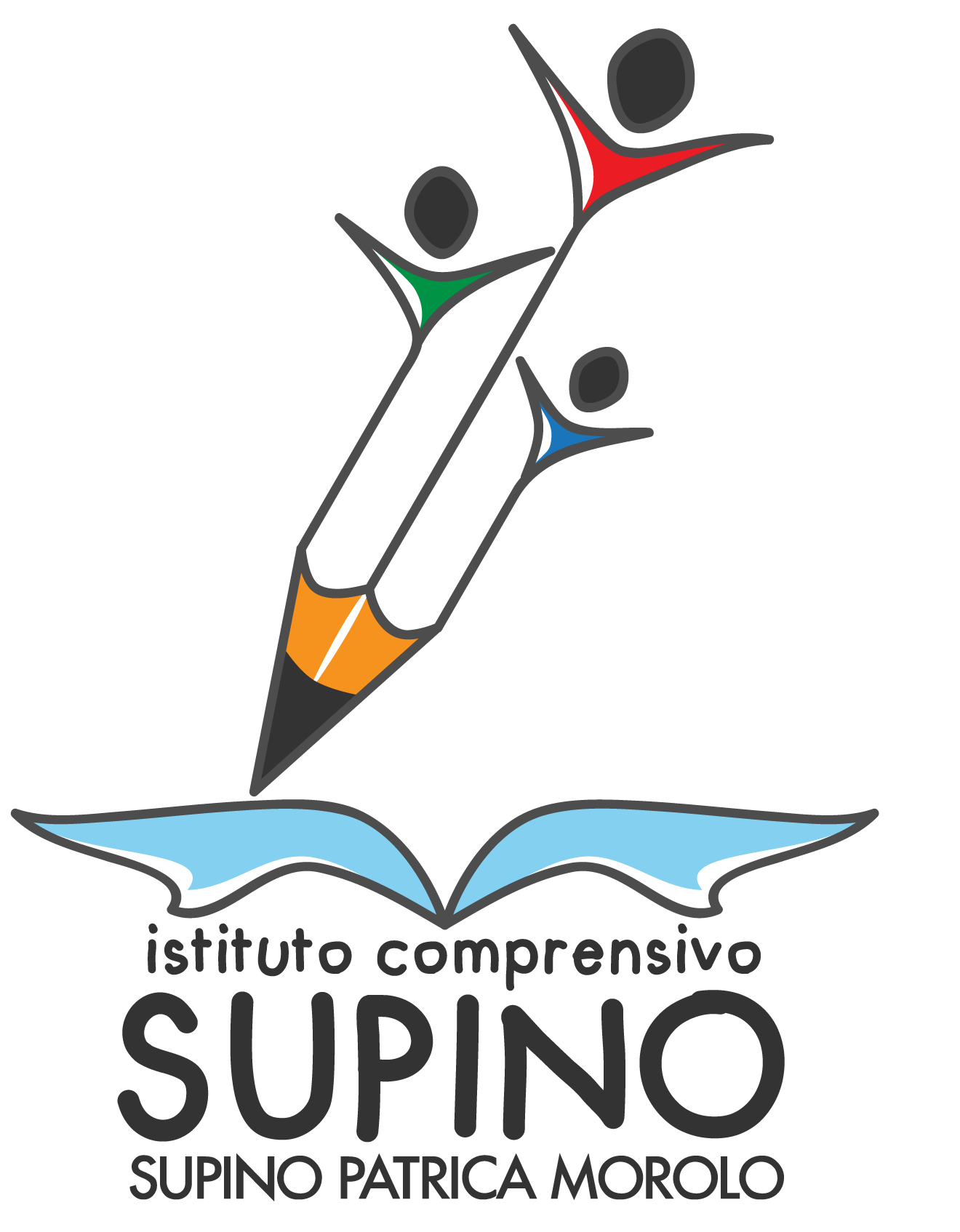 MINISTERO DELL’ISTRUZIONEUFFICIO SCOLASTICO REGIONALE PER IL LAZIOISTITUTO COMPRENSIVO  STATALE SUPINOScuola  dell’ Infanzia - Primaria – Secondaria 1° Grado  sedi in Supino – Morolo – PatricaVia Calvone, snc – 03019 Supino     0775/487653 -  fax 0775/487653Cod. Meccanografico FRIC830001 – Cod. Fiscale 92053060601 Cod. Univoco UFB8NAE-mail:  fric830001@istruzione.it – PEC:  FRIC830001@PEC.ISTRUZIONE.ITweb: icsupino.edu.itModulo di presentazione dei progetti di ampliamento dell'offerta formativaa.s 2021 - 2022Data ……………………………..Il Responsabile del Progetto(                       )…………………………………………………Denominazione progettoIndicare la denominazione del ProgettoArea disciplinare o trasversale a cui afferisce in riferimento al PTOFIndicare la tipologia del progetto □ RECUPERO E/O POTENZIAMENTO  □   AREA UMANISTICA                                                                         □    AREA SCIENTIFICA                                                                         □    AREA LINGUISTICA                                                                          □    AREA ARTISTICO-MUSICALE                                                                         □    AREA MOTORIA  □ CONTINUITÀ E ORIENTAMENTO     󠆪 □ ACCOGLIENZA E INCLUSIONE□  altro ….....................................................................................           󠆪                                   PROGETTO      □ INTEGRATIVO AL CURRICOLO   □  EXTRACURRICOLAREResponsabile progettoIndicare il responsabile del Progetto e i docenti coinvolti  Docente responsabile del Progetto:.................................................................................................. Docenti coinvolti:............................................................................................................................INFORMAZIONI RELATIVE ALLA SCUOLAIndicare ordine di scuola e plessoORDINE DI SCUOLA   □ DELL'INFANZIA (denominazione)....................................................................                                    □  PRIMARIA (denominazione) …...............................................................................                                    □   SECONDARIA DI I GRADO (denominazione) …......................................................COMUNE                       □  SUPINO                                          □   PATRICA                                     □  MOROLO  DestinatariIndicare le classi e il n° di alunni partecipanti al progettoCLASSE:...........TOTALE ALUNNI:............Motivazioni del progetto	Indicare le motivazioni del progettoEventuali  rapporti con le istituzioni	Eventuali  rapporti con le istituzioni	Illustrare eventuali rapporti con le istituzioni e relativi compitiIllustrare eventuali rapporti con le istituzioni e relativi compitiFinalità e obiettiviFinalità e obiettiviDescrivere le finalità e gli obiettivi misurabili che intendono perseguireDescrivere le finalità e gli obiettivi misurabili che intendono perseguireAzioni con relativi contenuti e attivitàDescrivere le azioni che si intendono perseguire con relativi contenuti e attivitàMetodologie Descrivere le metodologie che si intendono utilizzareRisorse umaneIndicare i profili di riferimento dei docenti, dei non docenti e dei collaboratori esterni che si prevede di utilizzare. Indicare i nominativi delle persone che ricopriranno ruoli rilevanti.Beni e serviziBeni e serviziIndicare le risorse logistiche ed organizzative che si prevede di utilizzare per la realizzazione del progetto Indicare le risorse logistiche ed organizzative che si prevede di utilizzare per la realizzazione del progetto Durata del progetto-attivitàIndicare il n° di ore,  l'arco temporale nel quale il progetto si attua, il n° degli incontri previsti  N° DI ORE PREVISTE:............................... ARCO TEMPORALE DI ATTUAZIONE DEL PROGETTO-ATTIVITÀ:............................................................N° incontri previsti............................. nei seguenti giorni:giorno ….................dalle ore: …....... alle ore:............giorno ….................dalle ore: …....... alle ore:............giorno ….................dalle ore: …....... alle ore:............giorno ….................dalle ore: …....... alle ore:............giorno ….................dalle ore: …....... alle ore:............giorno ….................dalle ore: …....... alle ore:............giorno ….................dalle ore: …....... alle ore:............giorno ….................dalle ore: …....... alle ore:............giorno ….................dalle ore: …....... alle ore:............giorno ….................dalle ore: …....... alle ore:............giorno ….................dalle ore: …....... alle ore:............giorno ….................dalle ore: …....... alle ore:............giorno ….................dalle ore: …....... alle ore:............giorno ….................dalle ore: …....... alle ore:............giorno ….................dalle ore: …....... alle ore:............Indicare il giorno:  □ lunedì      □ martedì      □ mercoledì      □ giovedì      □ venerdì Risultati attesiIndicare i risultati che si attendono con l'attuazione del progetto Modalità di valutazione del progettoIndicare come si intende valutare il progetto